Nieuwsitem om op te nemen in de nieuwsbrief van de schoolInformatieavond gymnasium en vwo-plusVoor ouders van leerlingen van groep 8 met een voorlopig vwo-advies organiseert het Assink lyceum een informatieavond op woensdag 11 oktober 2023. Tijdens die avond wordt uitgebreid ingegaan op het gymnasium en vwo-plus programma. Wat is nu eigenlijk het verschil tussen vwo, vwo-plus en gymnasium? En welke extra studielast komt erbij kijken? Daarnaast wordt er meer verteld over Assink junior vwo. Leerlingen van groep 8 met een voorlopig vwo-advies kunnen dan alvast kennis maken met het gymnasium en vwo-plus programma. Datum: Woensdag 11 oktober 2023Tijd: 19.00 tot 20.00 uur (inloop v.a. 18.45 uur)Locatie: Bouwmeester 10 in HaaksbergenVoor meer informatie en aanmelden: https://www.assinklyceum.nl/informatieavond/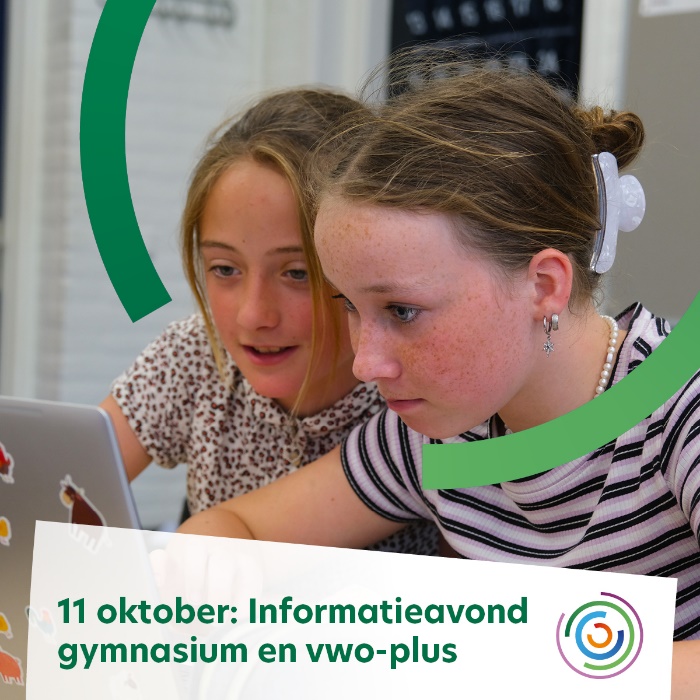 